FONDCLUB “DE AREND” REKKEMEINDSTANDEN KAMPIOENSCHAPPEN 2022KAMPIOENSCHAP ZWARE HALVE FOND OUDE DUIVENKAMPIOENSCHAP ZWARE HALVE FOND JAARSE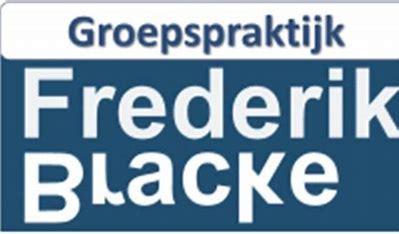 KAMPIOENSCHAP FOND OUDE DUIVENKAMPIOENSCHAP FOND JAARSEKAMPIOENSCHAP ZWARE FOND OUDE en JAARSE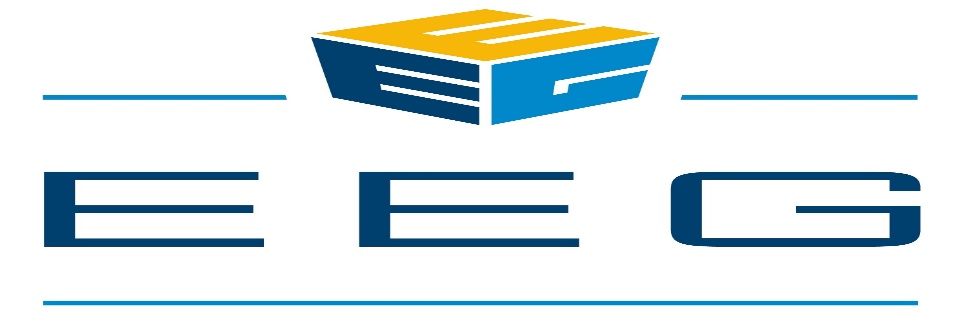 KAMPIOENSCHAP FOND JONGENALGEMEEN KAMPIOENSCHAP “DE AREND” REKKEM 2022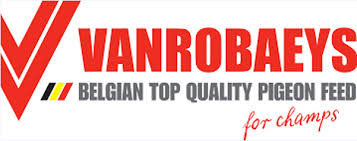 1HEGGERMONT Laurens,Ingelmunster18273,7659€3002WYBO Marc,Harelbeke16299,73842003DEBACKER Chris,Beveren-Leie15149,40081004CLICQUE Gino,Wevelgem15199,1088755GRYMONPREZ Philip,Kuurne14151,7614506PLANCKAERT Jozef,Harelbeke14266,3694507VERSCHOOT Joël,Ingelmunster13160,1934508TRUYAERT André,Bellegem13211,6491509VANDEMAELE Wilfried,Heule11123,36343010Team DEBO,Vichte11134,5076301HEGGERMONT Laurens,Ingelmunster17240,0022€3002DEBACKER Chris,Beveren-Leie15121,65852003WYBO Marc,Harelbeke15234,95331004VERCRUYSSE A.+Th.,Anzegem14198,8940755VERSCHOOT Joël,Ingelmunster13159,5386506CRUL Joy,Oostrozebeke13168,0516507Team DEBO,Vichte12236,6333508LEFEVRE Chris,Vichte10192,6819509CLICQUE Gino,Wevelgem9  79,98233010DECUYPERE-THIBAUT,Ingooigem9113,7450301VERSCHOOT Joël,Ingelmunster13135,0772€3002BOURGEOIS Pierre,Izegem13280,41072003MAROY Geert,Heestert12184,78221004VERHEYE Rino,Aalbeke11124,1067755VANDEMAELE Wilfried,Heule11176,0886506PLANCKAERT Jozef,Harelbeke10177,5140507LEFEVRE Chris,Vichte9116,7123508CLICQUE Gino,Wevelgem8129,9790509WYBO Marc,Harelbeke8133,79063010BOURDEAUDHUI-BRACKE,Waregem7163,288530 1VANDEMAELE Wilfried,Heule8136,0040€250 2VERHEYE Rino,Aalbeke7105,9581150 3VERSCHOOT Dieter,Ingelmunster651,8805100 4LEFEVRE Chris,Vichte667,051475 5WYBO Marc,Harelbeke574,242875 6 MAROY Geert,Heestert589,512550 7DEBACKER Chris,Beveren-Leie481,546550 8CRUL Joy,Oostrozebeke496,612650 1VERSCHOOT Joël,Ingelmunster9135,3218€250 2VANDEMAELE Wilfried,Heule8107,4296150 3PLANCKAERT Jozef,Harelbeke670,2382100 4BOURGEOIS Pierre,Izegem6115,776375 5EXPEEL Stephan,Gullegem574,575375 6NONCKELYNCK-VERRIEST,Herseaux5132,797950 7CLICQUE Gino,Wevelgem419,817950 8WYBO Marc,Harelbeke454,927950 1BISTOEN Johan,Hulste14206,0466€300 2VERCRUYSSE A.+Thierry,Anzegem14309,9114200 3DEBACKER Chris,Beveren-Leie13130,8974100 4PLANCKAERT Jozef,Harelbeke13218,759575 5STEVENS Jan,Ooigem12139,657950 6LEFEVRE Chris,Vichte12164,147050 7BOURDEAUDHUI-BRACKE,Waregem12176,423450 8HEGGERMONT Laurens,Ingelmunster12192,310050 9DUBRUL Dominique,Hulste1174,50503010GOEGEBEUR John,Kortrijk10151,688730 1VERSCHOOT Joël,Ingelmunster57673,0830€300 2VANDEMAELE Wilfried,Heule52752,5987200 3HEGGERMONT Laurens,Ingelmunster51770,1821100 4DEBACKER Chris,Beveren-Leie50513,964550 5LEFEVRE Chris,Vichte49787,708750 6CLICQUE Gino,Wevelgem48624,140350 7VERHEYE Rino,Aalbeke45509,645550 8MAROY Geert,Heestert43714,448450 9VERCRUYSSE A.+Thierry,Anzegem38637,56685010BOURDEAUDHUI-BRACKE,Waregem35621,58115011NEYRINCK-CALLENS,Gullegem30482,28945012BOURGEOIS Pierre,Izegem28565,54105013DENYS Erik,Beveren-Leie27520,02145014TRUYAERT André,Bellegem26429,30885015BISTOEN Johan,Hulste26479,594350